วก.๑๒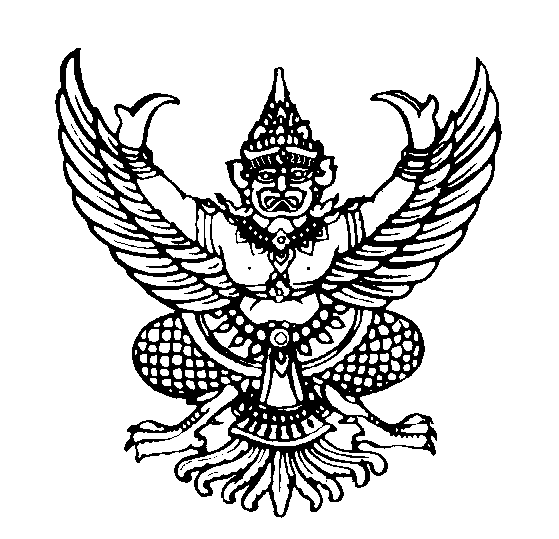 บันทึกข้อความส่วนราชการ  โรงเรียนอุบลราชธานีศรีวนาลัยที่ .........................................................		   วันที่ .......... เดือน .....................  พ.ศ..............เรื่อง   รายงานการจัดทำแผนการจัดกิจกรรมชุมนุม .....................................................................เรียน  ผู้อำนวยการโรงเรียนอุบลราชธานีศรีวนาลัยสิ่งที่ส่งมาด้วย  แผนการจัดกิจกรรมชุมนุม ................................... จำนวน ............. แผนตามที่ข้าพเจ้า ............................................................... ตำแหน่ง ........... วิทยฐานะ ..................................สังกัดกลุ่มสาระการเรียนรู้ ............................................................ได้รับมอบหมายให้ปฏิบัติหน้าที่สอนกิจกรรม ชุมนุม ...................................   ภาคเรียนที่ ..........ปีการศึกษา .....................นั้น ข้าพเจ้าได้ปฏิบัติหน้าที่ตามที่ได้รับมอบหมาย โดยได้จัดทำแผนการจัดกิจกรรมชุมนุม ...................................  จำนวน ............. แผน ดังแนบ	จึงเรียนมาเพื่อโปรดพิจารณา(ลงชื่อ)                 (..............................................)                                                                                                         ตำแหน่ง ..................(ลงชื่อ) 							(ลงชื่อ)(..............................................)              			 (นางราตรี  ล้อมวงศ์)                                                                       หัวหน้ากลุ่มสาระการเรียนรู้.......................................		       หัวหน้ากลุ่มบริหารวิชาการ         ................/................/...............		             ................/................/...............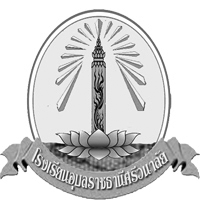 แบบบันทึกผลการเรียนกิจกรรมชุมนุมโรงเรียนอุบลราชธานีศรีวนาลัยชุมนุม..........................................................ชั้นมัธยมศึกษาปีที่...........ภาคเรียนที่........ปีการศึกษา ..............ครูที่ปรึกษากิจกรรม.................................................................การอนุมัติผลการเรียนลงชื่อ..........................................................................ครูที่ปรึกษากิจกรรมลงชื่อ..........................................................................หัวหน้ากิจกรรมพัฒนาผู้เรียนลงชื่อ..........................................................................หัวหน้างานวัดและประเมินผลลงชื่อ..........................................................................หัวหน้ากลุ่มบริหารวิชาการเรียนเสนอเพื่อพิจารณาลงชื่อ..........................................................................รองผู้อำนวยการ  อนุมัติ			  ไม่อนุมัติลงชื่อ..................................................................ผู้อำนวยการโรงเรียนอุบลราชธานีศรีวนาลัยแผนการจัดกิจกรรมชุมนุม1. ชื่อ		ชุมนุม.......................................................................................................   2. ครูที่ปรึกษา	คุณครู......................................................................................................3. จำนวนชั่วโมง/สัปดาห์	1 ชั่วโมง/สัปดาห์4. เนื้อหา   .....................................................................................................................................................................  .....................................................................................................................................................................  .....................................................................................................................................................................  .....................................................................................................................................................................5. ผลการเรียนรู้	1. ...................................................................................................................................................... 	 2. ......................................................................................................................................................	 3. .......................................................................................................................................................6. กำหนดการจัดกิจกรรมการเรียนรู้7. วิธีการจัดการเรียนรู้……………………………………………………………………………..………………………………………………………………………………………………………………………………………………………..……………………………………………………………………………………………………………………………………………………………..…………………………………………………………………………………………………………………………………………………………..…………………………………………………………………………………………………………………………………………………………..……………………………………………………………………………8. สื่อการเรียนรู้……………………………………………………………………………..…………………………………………………………………………………………………………………………………………………………..…………………………………………………………………………………………………………………………………………………………..…………………………………………………………………………………………………………………………………………………………..…………………………………………………………………………………………………………………………………………………………..……………………………………………………………………………9. การวัดและประเมินผล	- มีเวลาเรียนไม่น้อยกว่า80%	- ผลงานนักเรียน/กิจกรรม   ……………………………………….………………………………………………………………………………………………………………………………………………….………………………………………………………………………10. การตัดสินผลการเรียน 	- ผ่าน (ผ) 	- ไม่ผ่าน (มผ) ลงชื่อ(..............................................................)            ครูที่ปรึกษากิจกรรมบันทึกการเข้าร่วมกิจกรรมคำชี้แจง	1. ให้ผู้รับผิดชอบกิจกรรมเขียน ชื่อ/สกุล/ชั้น ของสมาชิกทุกคนในชุมนุม	2. ลงวัน เดือน ปี ที่มีการปฏิบัติกิจกรรมชุมนุม	3.ระบุสาเหตุป /ล/ข ด้วยปากกาแดง นักเรียนที่ไม่เข้าร่วมกิจกรรมชุมนุมในแต่ละวันการประเมินคุณลักษณะอันพึงประสงค์และการประเมินการอ่าน คิด วิเคราะห์ เขียน..............................................................(นายทิพย์มงคล สอนอาจ)ตำแหน่ง รองผู้อำนวยการ............../............./...........................................................................ว่าที่ร้อยตรี             (บรรจง  ดอกอินทร์)ผู้อำนวยการโรงเรียนอุบลราชธานีศรีวนาลัย............../............./.............สรุปผลการประเมินกิจกรรมสรุปผลการประเมินกิจกรรมสรุปผลการประเมินกิจกรรมหมายเหตุจำนวนนักเรียนทั้งหมดจำนวนนักเรียนที่ผ่านจำนวนนักเรียนที่ไม่ผ่านหมายเหตุร้อยละจำนวนนักเรียนทั้งหมดสรุปผลการประเมินคุณลักษณะอันพึงประสงค์สรุปผลการประเมินคุณลักษณะอันพึงประสงค์สรุปผลการประเมินคุณลักษณะอันพึงประสงค์สรุปผลการประเมินคุณลักษณะอันพึงประสงค์สรุปผลการประเมินการอ่านคิดวิเคราะห์ และเขียนสรุปผลการประเมินการอ่านคิดวิเคราะห์ และเขียนสรุปผลการประเมินการอ่านคิดวิเคราะห์ และเขียนสรุปผลการประเมินการอ่านคิดวิเคราะห์ และเขียนจำนวนนักเรียนทั้งหมด3(ดีเยี่ยม)2(ดี)1(พอใช้)0(ปรับปรุง)3(ดีเยี่ยม)2(ดี)1(พอใช้)0(ปรับปรุง)ร้อยละวัน/เดือน/ปีกิจกรรมการเรียนรู้การวัดและประเมินผลที่ชื่อ-สกุลชั้นวัน เดือน ปี ที่เข้าร่วมกิจกรรมวัน เดือน ปี ที่เข้าร่วมกิจกรรมวัน เดือน ปี ที่เข้าร่วมกิจกรรมวัน เดือน ปี ที่เข้าร่วมกิจกรรมวัน เดือน ปี ที่เข้าร่วมกิจกรรมวัน เดือน ปี ที่เข้าร่วมกิจกรรมวัน เดือน ปี ที่เข้าร่วมกิจกรรมวัน เดือน ปี ที่เข้าร่วมกิจกรรมวัน เดือน ปี ที่เข้าร่วมกิจกรรมวัน เดือน ปี ที่เข้าร่วมกิจกรรมวัน เดือน ปี ที่เข้าร่วมกิจกรรมวัน เดือน ปี ที่เข้าร่วมกิจกรรมวัน เดือน ปี ที่เข้าร่วมกิจกรรมวัน เดือน ปี ที่เข้าร่วมกิจกรรมวัน เดือน ปี ที่เข้าร่วมกิจกรรมวัน เดือน ปี ที่เข้าร่วมกิจกรรมวัน เดือน ปี ที่เข้าร่วมกิจกรรมวัน เดือน ปี ที่เข้าร่วมกิจกรรมวัน เดือน ปี ที่เข้าร่วมกิจกรรมวัน เดือน ปี ที่เข้าร่วมกิจกรรมรวมผลการประเมินที่ชื่อ-สกุลชั้นรวมผลการประเมิน12345678910111213141516171819202122232425เลขที่คุณลักษณะอันพึงประสงค์คุณลักษณะอันพึงประสงค์คุณลักษณะอันพึงประสงค์คุณลักษณะอันพึงประสงค์คุณลักษณะอันพึงประสงค์คุณลักษณะอันพึงประสงค์คุณลักษณะอันพึงประสงค์คุณลักษณะอันพึงประสงค์ผลการประเมินอ่าน คิด วิเคราะห์ เขียนอ่าน คิด วิเคราะห์ เขียนอ่าน คิด วิเคราะห์ เขียนอ่าน คิด วิเคราะห์ เขียนอ่าน คิด วิเคราะห์ เขียนผลการประเมินเลขที่12345678ผลการประเมิน12345ผลการประเมิน12345678910111213141516171819202122232425